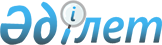 Об организации общественных работ в Аккайынском районе в 2014 году
					
			Утративший силу
			
			
		
					Постановление акимата Аккайынского района Северо-Казахстанской области от 19 декабря 2013 года N 290. Зарегистрировано Департаментом юстиции Северо-Казахстанской области 14 января 2014 года N 2485. Утратило силу постановлением акимата Аккайынского района Северо-Казахстанской области от 6 февраля 2015 года N 51      Сноска. Утратило силу постановлением акимата Аккайынского района Северо-Казахстанской области от 06.02.2015 N 51 (вводится в действие со дня подписания).

      В соответствии с подпунктом 5) статьи 7, пунктом 5 статьи 20 Закона Республики Казахстан от 23 января 2001 года "О занятости населения", постановлением Правительства Республики Казахстан от 19 июня 2001 года № 836 "О мерах по реализации Закона Республики Казахстан от 23 января 2001 года "О занятости населения", акимат Аккайынского района Северо-Казахстанской области ПОСТАНОВЛЯЕТ:

      1. Организовать общественные работы в Аккайынском районе в 2014 году.

      2. Утвердить прилагаемый Перечень организаций, виды, объемы общественных работ и источники их финансирования на 2014 год (далее по тексту - Перечень).

      3. Государственному учреждению "Аккайынский районный отдел занятости и социальных программ" осуществлять направление безработных граждан на общественные работы в соответствии с утвержденным Перечнем, заключать с работодателями договора на выполнение общественных работ.

      4. Определить спрос и предложение на общественные работы:

      в количестве заявленной потребности рабочих мест – 235 единиц;

      в количестве утвержденной потребности рабочих мест – 235 единиц. 

      5. Оплату труда общественных работников установить в размере минимальной заработной платы на соответствующий финансовый год. Финансирование организации общественных работ осуществлять из средств местного бюджета.

      6. Условия общественных работ определяются в соответствии с действующим трудовым законодательством Республики Казахстан, продолжительностью рабочей недели 5 дней с двумя выходными (суббота, воскресенье), восьми часовой рабочий день, обеденный перерыв 1 час 30 минут, исходя из условий труда, применяются гибкие формы организации рабочего времени, предусмотренные трудовым договором, заключаемым между работниками и работодателями. Работникам, работающим в холодное время года на открытом воздухе или в закрытых необогреваемых помещениях, а также занятым на погрузочно-разгрузочных работах, предоставляются специальные перерывы для обогрева и отдыха, которые включаются в рабочее время. Работодатель обязан обеспечить оборудование помещений для обогрева и отдыха работников.

      7. Контроль за исполнением настоящего постановления возложить на заместителя акима Аккайынского района Северо-Казахстанский области Муканова С.У.

      8. Настоящее постановление вводится в действие по истечении десяти календарных дней после дня его первого официального опубликования и распространяется на правоотношения, возникшие с 6 января 2014 года.

 Перечень организаций, виды, объемы общественных работ и источники их финансирования на 2014 год
					© 2012. РГП на ПХВ «Институт законодательства и правовой информации Республики Казахстан» Министерства юстиции Республики Казахстан
				
      Аким Аккайынского района
Северо-Казахстанской области

К. Касенов

      СОГЛАСОВАНО:
Руководитель
государственного учреждения
"Управление юстиции
Аккайынского района
Департамента юстиции
Северо-Казахстанской области
Министерства юстиции
Республики Казахстан"
19 декабря 2013 г.

Кәдөш Н.С.

      Руководитель
государственного учреждения
"Департамент по исполнению
судебных актов
Северо-Казахстанской области
Комитета по исполнению
судебных актов
Министерства юстиции
Республики Казахстан"
19 декабря 2013 г.

Базылов Р.А.

      Председатель
Аккайынского районного суда
Северо-Казахстанской области
государственного учреждения
"Канцелярия
Северо-Казахстанского
областного суда
Департамента по обеспечению
деятельности судов
при Верховном Суде
Республики Казахстан
(аппарата Верховного Суда
Республики Казахстан)"
19 декабря 2013 г.

Габдулин С.Ж.

      Начальник республиканского
государственного учреждения
"Отдел по делам обороны
Аккайынского района
Северо-Казахстанской области"
Министерства обороны
Республики Казахстан
19 декабря 2013 г.

Гриб В.В.

      Начальник
государственного учреждения
"Отдел по чрезвычайным
ситуациям Аккайынского района
Департамента по чрезвычайным
ситуациям
Северо-Казахстанской области
Министерства по чрезвычайным
ситуациям
Республики Казахстан"
19 декабря 2013 г.

Елемесов Н.К.

      Исполняющая обязанности
директора коммунального
государственного учреждения
"Аккайынский районный архив"
управления культуры, архивов
и документации
Северо-Казахстанской области
акимата
Северо-Казахстанской области
19 декабря 2013 г.

Младова Т.Н.

      Руководитель отдела
по Аккайынскому району
филиала Республиканского
государственного предприятия
"Центр обслуживания населения"
по Северо-Казахстанской области
19 декабря 2013 г.

Баекин А.А.

      Начальник
государственного учреждения
"Отдел внутренних дел
Аккайынского района
Департамента внутренних дел
Северо-Казахстанской области"
19 декабря 2013 г.

Оспанов А.Х.

      Прокурор Аккайынского района
советник юстиции
Северо-Казахстанской области
государственного учреждения
"Прокуратура
Северо-Казахстанской области"
19 декабря 2013 г.

Танкыбаев А.И
Постановлением акимата Аккайынского района Северо-Казахстанской области от 19 декабря 2013 года № 290№ п\п

Наименование организаций

Виды оплачиваемых общественных работ

Объемы работ

Объемы работ

Коли-

чес-

тво

еди-

ниц

Коли-

чес-

тво

еди-

ниц

Источ-

ники

финан-

сирова-

ния

1

2

3

4

4

5

5

6

1

Государственное учреждение "Аппарат акима Смирновского

сельского

округа"

Экологическое оздоровление регионов (озеленение и благоустройство территорий (посадка деревьев, разбивка цветников), сохранение и развитие лесопаркового хозяйства, зон отдыха и туризма, отлов бродячих животных). 

Очистка от снега улиц, территорий площади – 40000 м., возле памятников, уборка от мусора улиц, прополка сорной травы – 20000 м., обрезка деревьев – 150 шт., уборка от мусора территорий – 10000 м., вырубка веток, кустарников, побелка деревьев – 100 шт. Побелка, покраска, частичная штукатурка памятников. Разбивка клумб, посадка деревьев - 2325 шт. Посадка саженцев – 1007 шт. Чистка фонтана – 1 шт.

Очистка от снега улиц, территорий площади – 40000 м., возле памятников, уборка от мусора улиц, прополка сорной травы – 20000 м., обрезка деревьев – 150 шт., уборка от мусора территорий – 10000 м., вырубка веток, кустарников, побелка деревьев – 100 шт. Побелка, покраска, частичная штукатурка памятников. Разбивка клумб, посадка деревьев - 2325 шт. Посадка саженцев – 1007 шт. Чистка фонтана – 1 шт.

34

34

Районный бюджет

1

Государственное учреждение "Аппарат акима Смирновского

сельского

округа"

Помощь в переписи домашних хозяйств и в составлении по хозяйственных книг

Перепись населения с. Смирново – 1983 дворов

Перепись населения с. Смирново – 1983 дворов

3

3

Районный бюджет

2

Государственное учреждение "Аппарат акима

Аралагашского

сельского округа"

Экологическое оздоровление регионов (озеленение и благоустройство территории, посадка деревьев и разбивка цветников), сохранение и развитие лесопаркового хозяйства, зон отдыха и туризма, отлов бродячих животных.

Уборка территории от мусора – 38000 м., погрузка мусора – 15000 тонн. Высаживание саженцев по улицам – 50 шт., обрезка веток деревьев и кустарников – 1000 шт. Частичная побелка и покраска памятника. Уборка территории памятника от мусора – 200 м., погрузка мусора на телегу – 300 тонн.Разбивка клумб, посадка цветов, полив цветов, прополка клумб – 30 шт. Обкашивание кюветов и пустырей по улицам сел, уборка скошенной травы – 18000 м. Побелка электроопор по улицам сел - 160 шт. Уборка от мусора остановочного павильона – 100 м. 

Уборка территории от мусора – 38000 м., погрузка мусора – 15000 тонн. Высаживание саженцев по улицам – 50 шт., обрезка веток деревьев и кустарников – 1000 шт. Частичная побелка и покраска памятника. Уборка территории памятника от мусора – 200 м., погрузка мусора на телегу – 300 тонн.Разбивка клумб, посадка цветов, полив цветов, прополка клумб – 30 шт. Обкашивание кюветов и пустырей по улицам сел, уборка скошенной травы – 18000 м. Побелка электроопор по улицам сел - 160 шт. Уборка от мусора остановочного павильона – 100 м. 

12

12

Районный бюджет

2

Государственное учреждение "Аппарат акима

Аралагашского

сельского округа"

Работа в качестве истопника на период отопительного сезона организаций и государственных учреждений

Засыпка угля в котел – 50 тонн, чистка котла от шлака и вывоз его на улицу – 50 тонн, уборка прилегающей территории здания – 300 м.

Засыпка угля в котел – 50 тонн, чистка котла от шлака и вывоз его на улицу – 50 тонн, уборка прилегающей территории здания – 300 м.

3

3

Районный бюджет

3

Государственное учреждение "Аппарат акима Астраханского сельского округа"

Экологическое оздоровление регионов (озеленение и благоустройство территорий, посадка деревьев, разбивка цветников), сохранение и развитие лесопаркового хозяйства, зон отдыха и туризма, отлов бродячих животных).

Уборка от мусора и грязи, площади в центре, вокруг памятников – 15000 м., уборка от мусора территорий улиц по кюветам на въезде в село – 13500 км., побелка деревьев – 110 шт. Посадка саженцев – 70 шт., побелка столбов – 100 шт., побелка электроопор по трассе – 40 шт. Обкашивание кюветов и пустырей по улицам сел, уборка скошенной травы – 20000 м., разбивка цветочных клумб – 35 шт., посадка цветов, полив саженцев, прополка клумб, обрезка деревьев – 100 шт.

Уборка от мусора и грязи, площади в центре, вокруг памятников – 15000 м., уборка от мусора территорий улиц по кюветам на въезде в село – 13500 км., побелка деревьев – 110 шт. Посадка саженцев – 70 шт., побелка столбов – 100 шт., побелка электроопор по трассе – 40 шт. Обкашивание кюветов и пустырей по улицам сел, уборка скошенной травы – 20000 м., разбивка цветочных клумб – 35 шт., посадка цветов, полив саженцев, прополка клумб, обрезка деревьев – 100 шт.

8

8

Районный бюджет

Помощь в переписи домашних хозяйств и в составлении по хозяйственных книг

Перепись населения по селам округа – 345 дворов.

Перепись населения по селам округа – 345 дворов.

2

2

Районный бюджет

4

Государственное учреждение "Аппарат акима Власовского

сельского округа"

Экологическое оздоровление регионов (озеленение и благоустройство территорий, посадка деревьев, разбивка цветников), сохранение и развитие лесопаркового хозяйства, зон отдыха и туризма, отлов бродячих животных).

Уборка от мусора улиц и территорий – 13000 м. Покраска скамеек – 10 шт., столбов – 70 шт., обрезка деревьев – 80 шт., чистка фонтана – 1 шт., вскапывание клумб, прополка и полив клумб – 35 шт. Обкашивание травы вдоль дорог, установка забора, ремонт забора – 15000 м.

Уборка от мусора улиц и территорий – 13000 м. Покраска скамеек – 10 шт., столбов – 70 шт., обрезка деревьев – 80 шт., чистка фонтана – 1 шт., вскапывание клумб, прополка и полив клумб – 35 шт. Обкашивание травы вдоль дорог, установка забора, ремонт забора – 15000 м.

12

12

Районный бюджет

4

Государственное учреждение "Аппарат акима Власовского

сельского округа"

Помощь в переписи домашних хозяйств и в составлении по хозяйственных книг

Перепись населения по селам округа – 325 дворов.

Перепись населения по селам округа – 325 дворов.

2

2

Районный бюджет

5

Государственное учреждение "Аппарат акима Григорьевского

сельского округа"

Экологическое оздоровление регионов (озеленение и благоустройство территорий, посадка деревьев, разбивка цветников), сохранение и развитие лесопаркового хозяйства, зон отдыха и туризма, отлов бродячих животных).

Уборка территорий от мусора – 15000 м. на телегу вручную, высаживание саженцев по улицам сел – 80 шт. Обрезка веток деревьев и кустарников. Частичная штукатурка, побелка и покраска мемориала и обелисков славы, уборка территории от мусора – 17000 м. Разбивка клумб, посадка цветов, полив цветов и прополка клумб – 30 шт. Обкашивание кюветов и пустырей по улицам сел, уборка скошенной травы – 13000 м. Побелка электроопор – 40 шт. Покраска остановочного павильона, уборка прилегающей территории от мусора – 10 м. Очистка территорий от снега – 10000 м.

Уборка территорий от мусора – 15000 м. на телегу вручную, высаживание саженцев по улицам сел – 80 шт. Обрезка веток деревьев и кустарников. Частичная штукатурка, побелка и покраска мемориала и обелисков славы, уборка территории от мусора – 17000 м. Разбивка клумб, посадка цветов, полив цветов и прополка клумб – 30 шт. Обкашивание кюветов и пустырей по улицам сел, уборка скошенной травы – 13000 м. Побелка электроопор – 40 шт. Покраска остановочного павильона, уборка прилегающей территории от мусора – 10 м. Очистка территорий от снега – 10000 м.

7

7

Районный бюджет

5

Государственное учреждение "Аппарат акима Григорьевского

сельского округа"

Помощь в переписи домашних хозяйств и в составлении по хозяйственных книг

Перепись населения по четырем селам округа – 405 дворов.

Перепись населения по четырем селам округа – 405 дворов.

2

2

Районный бюджет

5

Государственное учреждение "Аппарат акима Григорьевского

сельского округа"

Проведение мелиоративных работ, а также работ связанных с весеннее-осенними паводками

Очистка труб, очистка территорий от снега – 20000 м.

Очистка труб, очистка территорий от снега – 20000 м.

1

1

Районный бюджет

6

Государственное учреждение "Аппарат акима Ивановского

сельского округа"

Экологическое оздоровление регионов (озеленение и благоустройство территорий, посадка деревьев, разбивка цветников), сохранение и развитие лесопаркового хозяйства, зон отдыха и туризма, отлов бродячих животных).

Уборка от мусора улиц – 8 км., аллей – 800 м., посадка саженцев – 50 шт., побелка деревьев и столбов – 70 шт., разбивка клумб и посадка цветов – 30 шт., скашивание травы по улицам и кюветам – 900 м. Обрезка веток деревьев и кустарников, частичная штукатурка -5 кв.м., покраска ограждения – 9 кв.м., побелка мемориала и обелисков славы – 2 кв.м.

Уборка от мусора улиц – 8 км., аллей – 800 м., посадка саженцев – 50 шт., побелка деревьев и столбов – 70 шт., разбивка клумб и посадка цветов – 30 шт., скашивание травы по улицам и кюветам – 900 м. Обрезка веток деревьев и кустарников, частичная штукатурка -5 кв.м., покраска ограждения – 9 кв.м., побелка мемориала и обелисков славы – 2 кв.м.

8

8

Районный бюджет

6

Государственное учреждение "Аппарат акима Ивановского

сельского округа"

Помощь в переписи домашних хозяйств и в составлении похозяйственных книг

Подворный обход – 364 дворов.

Подворный обход – 364 дворов.

2

2

Районный бюджет

7

Государственное учреждение "Аппарат акима Киялинского

сельского округа"

Экологическое оздоровление регионов (озеленение и благоустройство территорий, посадка деревьев, разбивка цветников), сохранение и развитие лесопаркового хозяйства, зон отдыха и туризма, отлов бродячих животных).

Уборка от мусора улиц – 12000 м., обрезка деревьев, посадка деревьев, побелка столбов, побелка деревьев – 100 шт., вырубка полыни, лопуха, погрузка, разгрузка и вывоз мусора – 1500 тонн.

Уборка от мусора улиц – 12000 м., обрезка деревьев, посадка деревьев, побелка столбов, побелка деревьев – 100 шт., вырубка полыни, лопуха, погрузка, разгрузка и вывоз мусора – 1500 тонн.

20

20

Районный бюджет

7

Государственное учреждение "Аппарат акима Киялинского

сельского округа"

Помощь в переписи домашних хозяйств и в составлении по хозяйственных книг

Подворный обход – 800 дворов.

Подворный обход – 800 дворов.

3

3

Районный бюджет

8

Государственное учреждение "Аппарат акима Лесного сельского

округа"

Экологическое оздоровление регионов (озеленение и благоустройство территорий, посадка деревьев, разбивка цветников), сохранение и развитие лесопаркового хозяйства, зон отдыха и туризма, отлов бродячих животных).

Уборка от мусора улиц – 10000 м., прополка территорий улиц от сорной травы – 13000 м., посадка деревьев – 70 шт., высадка цветов рассады и полив – 50 шт. Частичная штукатурка, побелка покраска памятника. Вырубка деревьев в алее первоцелинника – 2500 кв.м., сжигание мусора – 5000 тонн.

Уборка от мусора улиц – 10000 м., прополка территорий улиц от сорной травы – 13000 м., посадка деревьев – 70 шт., высадка цветов рассады и полив – 50 шт. Частичная штукатурка, побелка покраска памятника. Вырубка деревьев в алее первоцелинника – 2500 кв.м., сжигание мусора – 5000 тонн.

12

12

Районный бюджет

8

Государственное учреждение "Аппарат акима Лесного сельского

округа"

Работа в качестве истопника на период отопительного сезона организаций и государственных учреждений

Засыпка угля в котел – 150 тонн, чистка котла от шлака и вывоз его на улицу – 100 тонн, уборка прилегающей территории здания – 300 м.

Засыпка угля в котел – 150 тонн, чистка котла от шлака и вывоз его на улицу – 100 тонн, уборка прилегающей территории здания – 300 м.

3

3

Районный бюджет

8

Государственное учреждение "Аппарат акима Лесного сельского

округа"

Помощь в переписи домашних хозяйств и в составлении по хозяйственных книг

Подворный обход – 484 дворов.

Подворный обход – 484 дворов.

1

1

Районный бюджет

9

Государственное учреждение "Аппарат акима Полтавского сельского округа"

Экологическое оздоровление регионов (озеленение и благоустройство территорий, посадка деревьев, разбивка цветников), сохранение и развитие лесопаркового хозяйства, зон отдыха и туризма, отлов бродячих животных).

Уборка от мусора улиц – 13000 м., территории вокруг кладбища – 300 м., разбивка клумб – 100 шт., ремонт забора, обрезка и вырубка молодой поросли – 1300 м.

Уборка от мусора улиц – 13000 м., территории вокруг кладбища – 300 м., разбивка клумб – 100 шт., ремонт забора, обрезка и вырубка молодой поросли – 1300 м.

10

10

Районный бюджет

9

Государственное учреждение "Аппарат акима Полтавского сельского округа"

Проведение мелиоративных работ, а также работ связанных с весенне-осенними паводками

Очистка труб, кюветов, дорог от снега – 20000 м.

Очистка труб, кюветов, дорог от снега – 20000 м.

1

1

Районный бюджет

9

Государственное учреждение "Аппарат акима Полтавского сельского округа"

Помощь в переписи домашних хозяйств и в составлении по хозяйственных книг

Подворный обход – 300 дворов.

Подворный обход – 300 дворов.

1

1

Районный бюджет

9

Государственное учреждение "Аппарат акима Полтавского сельского округа"

Работа в качестве истопника на период отопительного сезона бюджетных организаций и государственных учреждений

Засыпка угля в котел – 120 тонн, чистка котла от шлака и вывоз его на улицу – 100 тонн, уборка прилегающей территории здания – 500 м.

Засыпка угля в котел – 120 тонн, чистка котла от шлака и вывоз его на улицу – 100 тонн, уборка прилегающей территории здания – 500 м.

3

3

Районный бюджет

10

Государственное учреждение "Аппарат акима Токушинского сельского округа"

Экологическое оздоровление регионов (озеленение и благоустройство территорий, посадка деревьев, разбивка цветников), сохранение и развитие лесопаркового хозяйства, зон отдыха и туризма, отлов бродячих животных).

Уборка территорий от мусора – 20000 м., погрузка мусора вручную на трактор, вывозка. Уборка мусора по обочинам дорог, прополка сорной растительности по улицам сел, по обочинам дорог – 40000 м. Обрезка деревьев и кустарников – 200 шт. Побелка опор по улицам сел - 50 шт.

10

10

Районный бюджет

Районный бюджет

10

Государственное учреждение "Аппарат акима Токушинского сельского округа"

Помощь в переписи домашних хозяйств и в составлении по хозяйственных книг

Перепись населения, с. Токуши, с. Камышлово, с. Тюменка – 886 дворов

6

6

Районный бюджет

Районный бюджет

11

Государственное учреждение "Аппарат акима сельского округа Шагалалы"

Экологическое оздоровление регионов (озеленение и благоустройство территорий, посадка деревьев, разбивка цветников), сохранение и развитие лесопаркового хозяйства, зон отдыха и туризма, отлов бродячих животных).

Уборка территорий от мусора – 49000 м., погрузка мусора на телегу – 14000 тонн. 

Высаживание саженцев по улицам сел. Обрезка веток деревьев и кустарников – 250 шт.

 Частичная штукатурка, побелка, покраска памятника. Уборка территории памятника от мусора – 300 м., погрузка мусора на телегу – 300 тонн.

 Разбивка клумб, посадка цветов, полив цветов, прополка клумб – 100 шт.

 Обкашивание кюветов и пустырей по улицам сел, уборка скошенной травы 15000 м.

 Побелка электроопор по улицам сел – 250 шт.

 Покраска остановочного павильона, уборка прилегающей территории от мусора – 200 м. 

7

7

Районный бюджет

Районный бюджет

11

Государственное учреждение "Аппарат акима сельского округа Шагалалы"

Помощь в переписи домашних хозяйств и в составлении по хозяйственных книг

Перепись населения, ауыл Шагалалы, с. Степное, с. Южное – 564 дворов

2

2

Районный бюджет

Районный бюджет

11

Государственное учреждение "Аппарат акима сельского округа Шагалалы"

Работа в качестве истопника на период отопительного сезона бюджетных организаций и государственных учреждений

Засыпка угля в котел – 150 тонн, чистка котла от шлака и вывоз его на улицу – 100 тонн, уборка прилегающей территории здания – 300 м.

3

3

Районный бюджет

Районный бюджет

12

Государственное учреждение "Аппарат акима Черкасского

сельского округа"

Экологическое оздоровление регионов (озеленение и благоустройство территорий, посадка деревьев, разбивка цветников), сохранение и развитие лесопаркового хозяйства, зон отдыха и туризма, отлов бродячих животных).

Уборка от мусора улиц сел – 12000 м., прополка сорной растительности по улицам села, обрезка деревьев – 300 шт.

6

6

Районный бюджет

Районный бюджет

12

Государственное учреждение "Аппарат акима Черкасского

сельского округа"

Проведение мелиоративных работ, а также работ связанных с весеннее-осенними паводками

Очистка труб, кюветов, дорог от снега – 15000 м.

2

2

Районный бюджет

Районный бюджет

12

Государственное учреждение "Аппарат акима Черкасского

сельского округа"

Помощь в переписи домашних хозяйств и в составлении по хозяйственных книг

Перепись населения, с. Черкасское с. Добровольское, с. Новоросийка – 557 дворов

2

2

Районный бюджет

Районный бюджет

13

Коммунальное государственное

учреждение "Аккайынский районный архив" управления культуры, архивов и документации Северо-

Казахстанской области акимата Северо-

Казахстанской области

Оказание помощи в обработке и подготовке к хранению документации

Обработка архивных документов - 1200 дел 

8

8

Районный бюджет

Районный бюджет

14

Государственное учреждение "Департамент по исполнению судебных актов Северо-

Казахстанской области Комитета по исполнению судебных актов Министерства юстиции Республики Казахстан"

Оказание помощи в обработке и подготовке к хранению документации

Обработка архивных документов - 900 дел 

2

2

Районный бюджет

Районный бюджет

15

Государственноеучреждение "Отдел внутренних дел Аккайынского района Департамента внутренних дел Северо-

Казахстанской области"

Оказание помощи в обработке и подготовке к хранению документации

Обработка и подготовка документов к сдаче в ведомственный архив – 450 дел.

4

4

Районный бюджет

Районный бюджет

16

Государственное учреждение "Аккайынский районный отдел занятости и социальных программ"

Оказание помощи по вопросам занятости и сбору необходимых документов при назначении государственных пособий семьям, имеющим детей до 18 лет

Помощь по вопросам занятости, сбор необходимых документов при назначении пособий – 650 дел, а также при направлении безработных на профессиональную подготовку и постановки на учет – 67 дел. Формирование дел – 700 дел

4

4

Районный бюджет

Районный бюджет

17

Государственное учреждение "Отдел по чрезвычайным ситуациям Аккайынского района Департамента по чрезвычайным ситуациям Северо-

Казахстанской области Министерства по чрезвычайным ситуациям Республики Казахстан"

Оказание помощи в обработке и подготовке к хранению документации

Обработка и подготовка документов к сдаче в ведомственный архив – 400 дел. Прием и регистрация входящей и исходящей документации.

3

3

Районный бюджет

Районный бюджет

1

2

3

4

5

5

6

6

18

Прокуратура Аккайынского района государственного учреждения "Прокуратура Северо-

Казахстанской области"

Оказание помощи в обработке и подготовке к хранению документации

Обработка и подготовка документов к сдаче в ведомственный архив – 900 дел 

3

3

Районный бюджет

Районный бюджет

19

Аккайынский районный суд государственного учреждения "Канцелярия Северо-

Казахстанского областного суда Департамента по обеспечению деятельности судов при Верховном Суде Республики Казахстан (аппарата Верховного Суда Республики Казахстан"

Оказание помощи в делопроизводстве

Оказание помощи в ведении делопроизводства, обработка архивных дел – 650 дел, разнесение повесток по адресам.

2

2

Районный бюджет

Районный бюджет

20

Государственное учреждение "Управление юстиции Аккайынского района Департамента юстиции Северо-

Казахстанской области Министерства юстиции Республики Казахстан"

Оказание помощи в обработке и подготовке к хранению документации

Обработка и подготовка документов к сдаче в ведомственный архив – 200 дел.

8

8

Районный бюджет

Районный бюджет

21

Республиканское государственное учреждение "Отдел по делам обороны Аккайынского района Северо-

Казахстанской области" Министерства обороны Республики Казахстан

Оказание помощи в обработке и подготовке к хранению документации

Обработка и подготовка документов к сдаче в ведомственный архив - 3000 дел.

3

3

Районный бюджет

Районный бюджет

22

Государственное учреждение "Аппарат акима Аккайынского района"

Оказание помощи в обработке и подготовке к хранению документации

Обработка и подготовка документов к сдаче в ведомственный архив - 4000 дел.

4

4

Районный бюджет

Районный бюджет

23

Отдел по Аккайынскому району филиала Республиканского государственного предприятия "Центр обслуживания населения по Северо-

Казахстанской области

Оказание помощи в обработке и подготовке к хранению документации

Обработка и подготовка документов к сдаче в ведомственный архив - 4000 дел.

4

4

Районный бюджет

Районный бюджет

24

Государственное учреждение "Аккайынский районный отдел земельных отношений"

Оказание помощи в обработке и подготовке к хранению документации

Обработка и подготовка документов к сдаче в ведомственный архив - 2000 дел.

2

2

Районный бюджет

Районный бюджет

